NİSAN 2019 ÇALIŞMASIYOGEP “MESLEKİ GELİŞİME YÖNELİK KİTAP DEĞERLENDİRME ÇALIŞMASI”KONU; MESLEKİ GELİŞİME YÖNELİK KİTAP DEĞERLENDİRMETOPLANTIDAN FOTOĞRAFLAR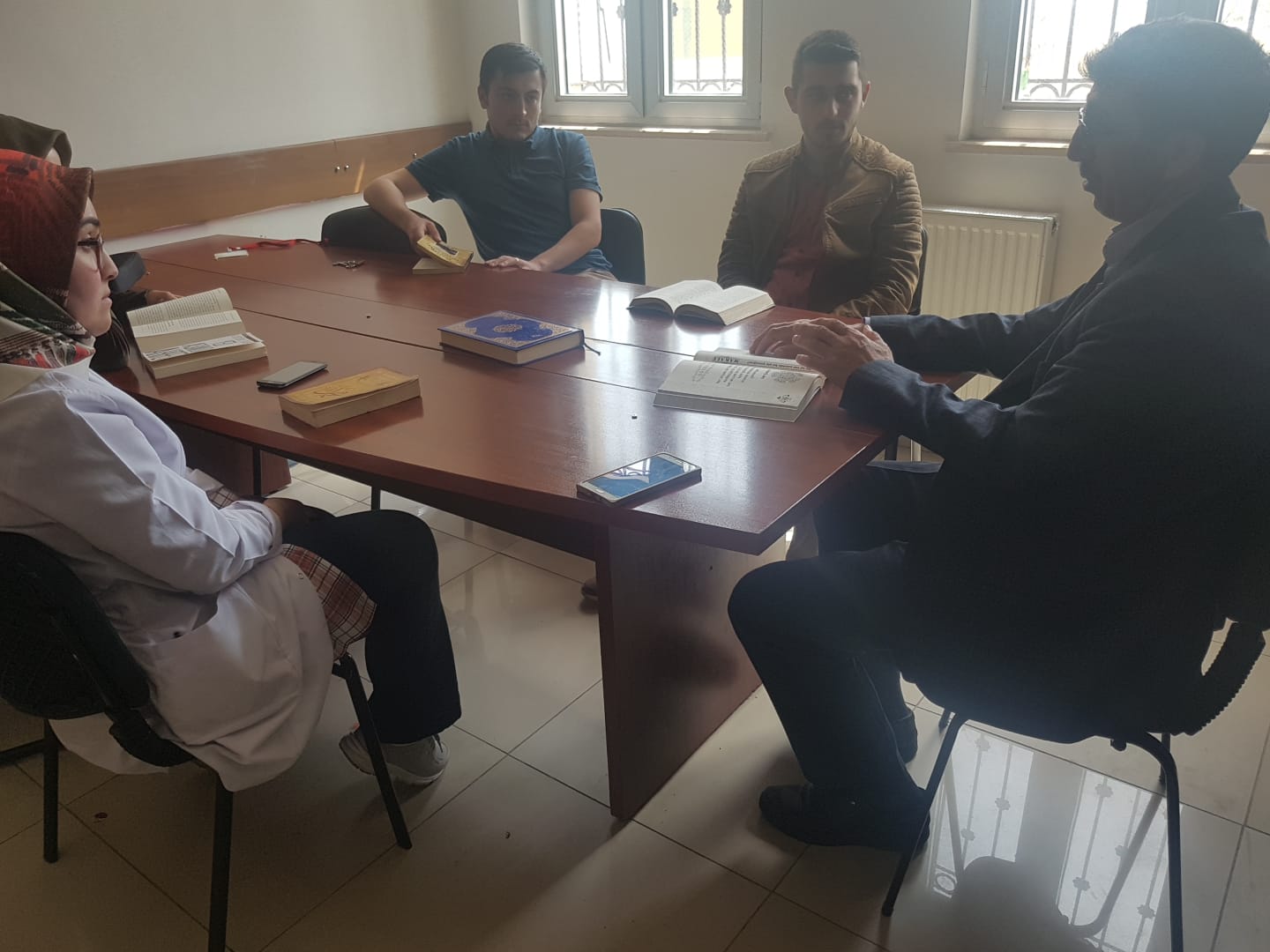 